Job Specification: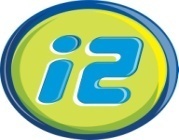 Job Description – Store KeeperDivisions ActivityOperationDirector’s Title Operations DirectorManager’s TitleLogistics Manager Direct Superior's TitleWarehouse Manager Position’s TitleStore KeeperNumber of Subordinates:Number of holders of the same title20Work Station/Premises LocationBranches storeTotal Number of years of experience3 yearsProfessional experienceAge (Average)23 - 26Required QualificationsSecondary school certificate – post school certificate is a plusMajor Responsibilities:Implement company Standard Operating Procedure SOP and its feedback systems as regards store inventoryAdhere to store work instructions.Control Daily sales cycle including receiving goods, Sales Reps. loading, daily retorting stock take, van offload and DAP items receiving and storage.Maintain and implement the daily inventory cycleMajor Responsibilities:Implement company Standard Operating Procedure SOP and its feedback systems as regards store inventoryAdhere to store work instructions.Control Daily sales cycle including receiving goods, Sales Reps. loading, daily retorting stock take, van offload and DAP items receiving and storage.Maintain and implement the daily inventory cycleSkills:Skills:Language Skills:Good English Language Skills (Reading and Writing)Language Skills:Good English Language Skills (Reading and Writing)Computer Skills:Professional users’ knowledge of MS Excel and Power PointComputer Skills:Professional users’ knowledge of MS Excel and Power PointOther Skills:Time management.Strong supervision stills.Communication skillsOther Skills:Time management.Strong supervision stills.Communication skillsPerson’s Profile: (self-motivated, presentable, logical, good listener, communicative, self-confident, communicative, etc.)Organized